Publicado en  el 01/03/2016 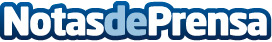 Cantabria registra un incremento del 14,3% de viajeros en eneroDurante el pasado mes de enero, la Comunidad Autónoma registró más de 90.000 pernoctaciones y más de 43.000 visitantes. Cabe destacar la importancia del número de viajeros procedentes del resto de España, que asciende a un total de 38.256 personas, y que representa un elevado 87,8% del total de turistas. Cada visitante pasa en Cantabria una media de 2,07 noches, un 4,3% más que en el mismo periodo del año anteriorDatos de contacto:Nota de prensa publicada en: https://www.notasdeprensa.es/cantabria-registra-un-incremento-del-143-de Categorias: Viaje Cantabria Turismo http://www.notasdeprensa.es